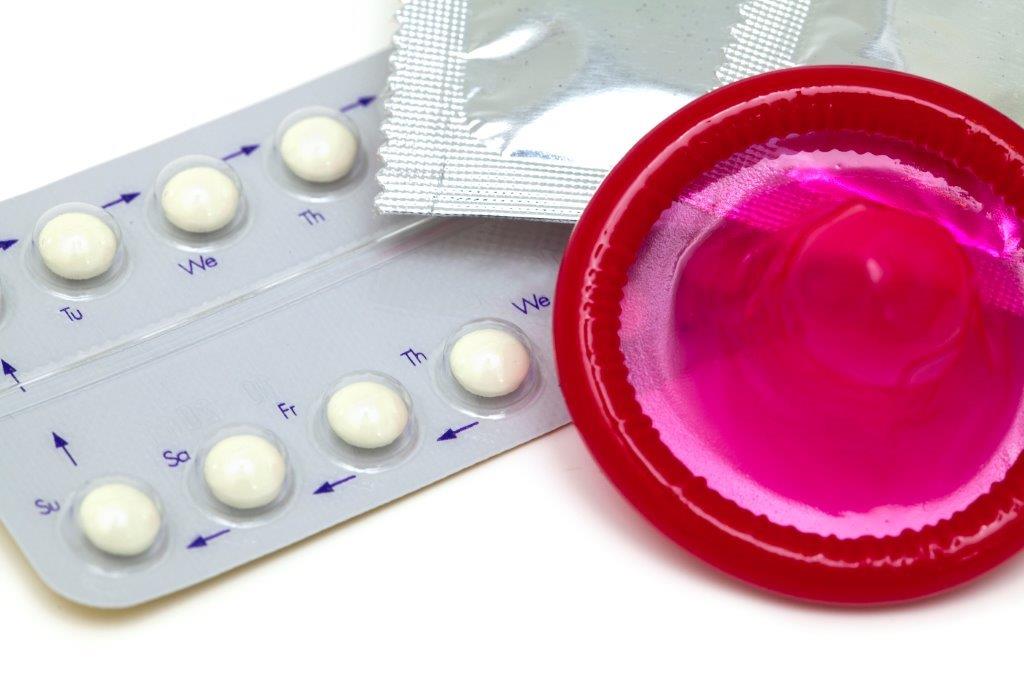 FEDERATION OF REPRODUCTIVE HEALTH ASSOCIATIONS, MALAYSIAOGSM BASIC CONTRACEPTION COURSEDATE                  : 12th January 2019TIME                  : 8.00am – 5.00pmVENUE               : Federation of Reproductive Health Associations, MalaysiaCONTACT NO   :  03- 556337514 /16/ 28 (Ms Jenell)CPD POINTS     : 6 Points (A3)COURSE FEE     : RM 120 (Doctor / Pharmacist)	      RM 80 (Nurse/ Paramedic)Organized by:                                             In Collaboration with: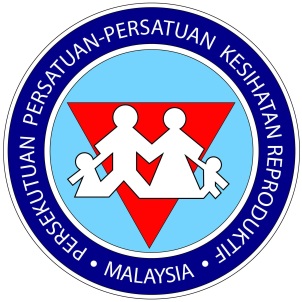 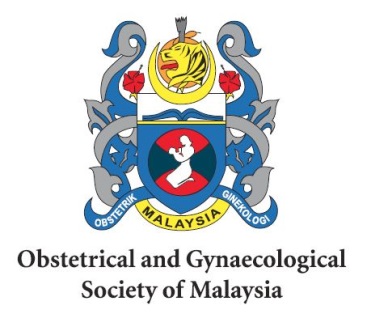 